AKCE  NA  DUBEN                                                                                                                                 Velikonoční dílnyVe úterý 4. 4. 2023 si přijďte s dětmi do tříd vyrobit velikonoční dekoraci. Dílny probíhají od 15,00 do 16,30 hod. na všech třídách.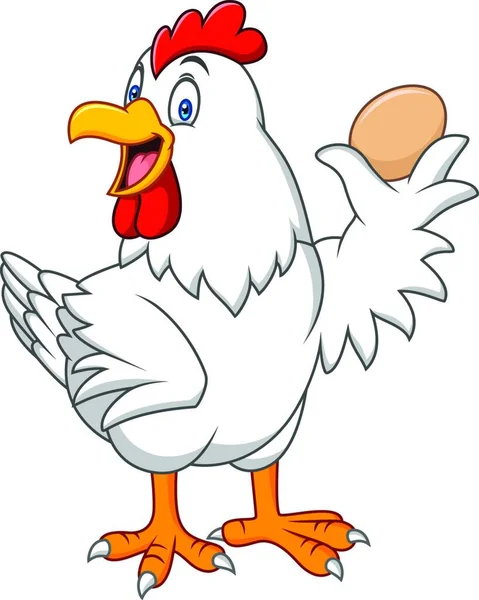 Hledání velikonočního pokladuVe středu 5. 4. 2023 si dopoledne na Škaredou středu zpestříme hledáním velikonočního pokladu.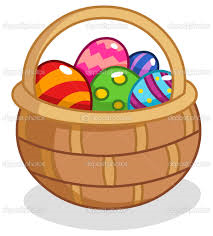 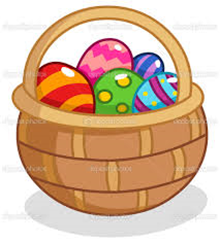 Keramická dílnaS dětmi půjdeme do SVČ na Šumburku glazovat dárek pro maminky. Děti potřebují batoh, pití a může být i malá dobrota.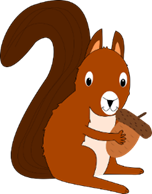 V úterý 18. 4. 2023 jde třída VEVEREK    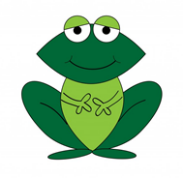 Ve středu 19. 4. 2023 jde třída ŽABIČEK 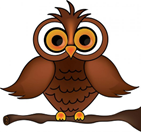 Ve čtvrtek 20. 4. 2023 jde třída SOVIČEK  Čarodějnická školkaV pátek 28. 4. 2023 přijďte v kostýmu, přileťte do mateřské školy na košťatech. Bude se čarovat, děti čeká plnění úkolů na čarodějnické stezce.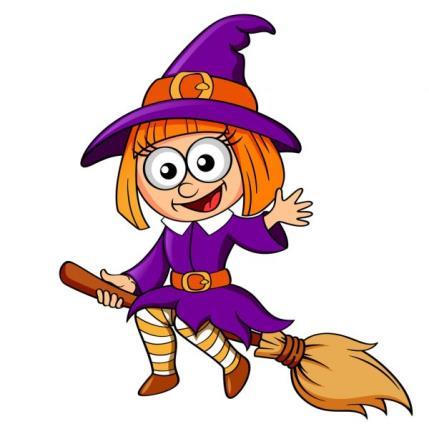 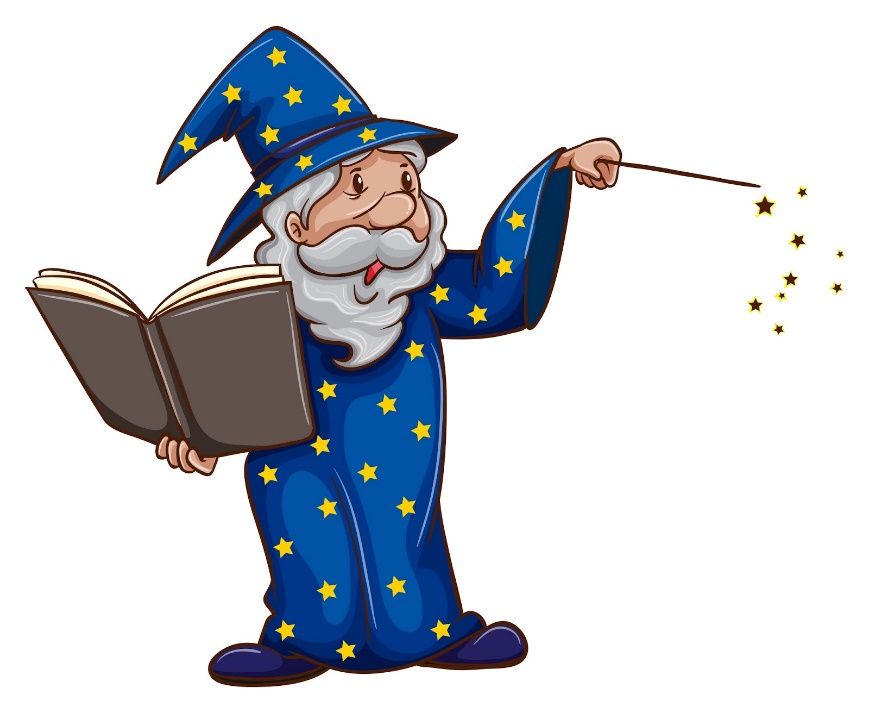 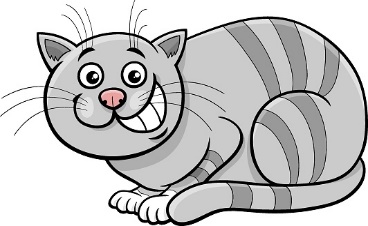 